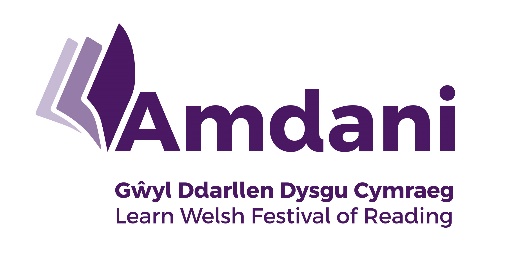 Amserlen straeon fideo 
I’w darlledu ar dudalen Facebook yr Eisteddfod GenedlaetholDyddiad11am7.30pmDydd Iau, 4 MawrthWythnos Wallgof gan Lois ArnoldPen-blwydd Mawr gan Lois ArnoldDydd Gwener, 5 MawrthHen Ffôn Fy Nain gan Mared LewisAr y Trên gan Elin MeekDydd Sadwrn, 6 MawrthBredeg gan Siôn Tomos OwenBolognese Mam gan Cynan LlwydDydd Sul, 7 MawrthDoes Unman yn Debyg i Gartref gan Elinor Wyn ReynoldsTic Toc gan Mared LewisDydd Llun, 8 MawrthY Bws gan Bethan GwanasMarathon gan Meleri Wyn JamesDydd Mawrth, 9 MawrthFfenest gan Guto DafyddGeiriau gan Terwyn TomosDydd Mercher, 10 MawrthCalon wrth Galon gan Meleri Wyn JamesRobot Wars a Datganoli gan Llŷr Gwyn LewisDydd Iau, 11 MawrthMethu Cysgu gan Manon Steffan RosPwyll a Rhiannon gan Fiona Collins